О внесении изменений в решение Собрания депутатов муниципального образования город Советск Щекинского района № 16-50 от 23.06.2015 г. «Об утверждении Правил благоустройства и санитарного содержания территории муниципального образования город Советск Щёкинского района»В соответствии с Конституцией Российской Федерации, Федеральным законом от 6 октября 2003 года № 131-ФЗ «Об общих принципах организации местного самоуправления в Российской Федерации», Федеральным законом от 30.03.1999 года № 52-ФЗ «О санитарно-эпидемиологическом благополучии населения», Федеральным законом от 10.01.2002 года № 7-ФЗ «Об охране окружающей среды», Федеральным законом от 24.06.1998 года № 89-ФЗ «Об отходах производства и потребления», Приказом Министерства Регионального развития Российской Федерации от 27.12.2011 года № 613 «Об утверждении Методических рекомендаций по разработке норм и правил благоустройства территорий муниципальных образований», Законом Тульской области от 09.06.2003 года № 388-ЗТО «Об административных правонарушениях в Тульской области», на основании Устава муниципального образования город Советск Щёкинского района, Собрание депутатов муниципального образования город Советск Щекинского района РЕШИЛО:1. Внести в решение Собрания депутатов муниципального образования город Советск Щекинского района № 16-50 от 23.06.2015 г. «Об утверждении Правил благоустройства и санитарного содержания территории муниципального образования город Советск Щёкинского района» следующие изменения:- пункт 5.2.13 исключить.- абзац 3 подпункта 11.1. пункта 11 изложить в новой редакции:«- заключать договоры на оказание услуг по обращению с твердыми коммунальными отходами (договоров на вывоз бытовых отходов и мусора) со специализированными организациями, имеющими лицензии на осуществление деятельности по сбору, транспортированию, обработке, утилизации, обезвреживанию, размещению отходов I-IV классов опасности.2. Настоящее решение опубликовать в средствах массовой информации и разместить на официальном портале МО г. Советск в сети «Интернет».3. Решение вступает в силу со дня опубликования.Глава муниципального образования город Советск Щекинского района                                    Н. Б. Ермакова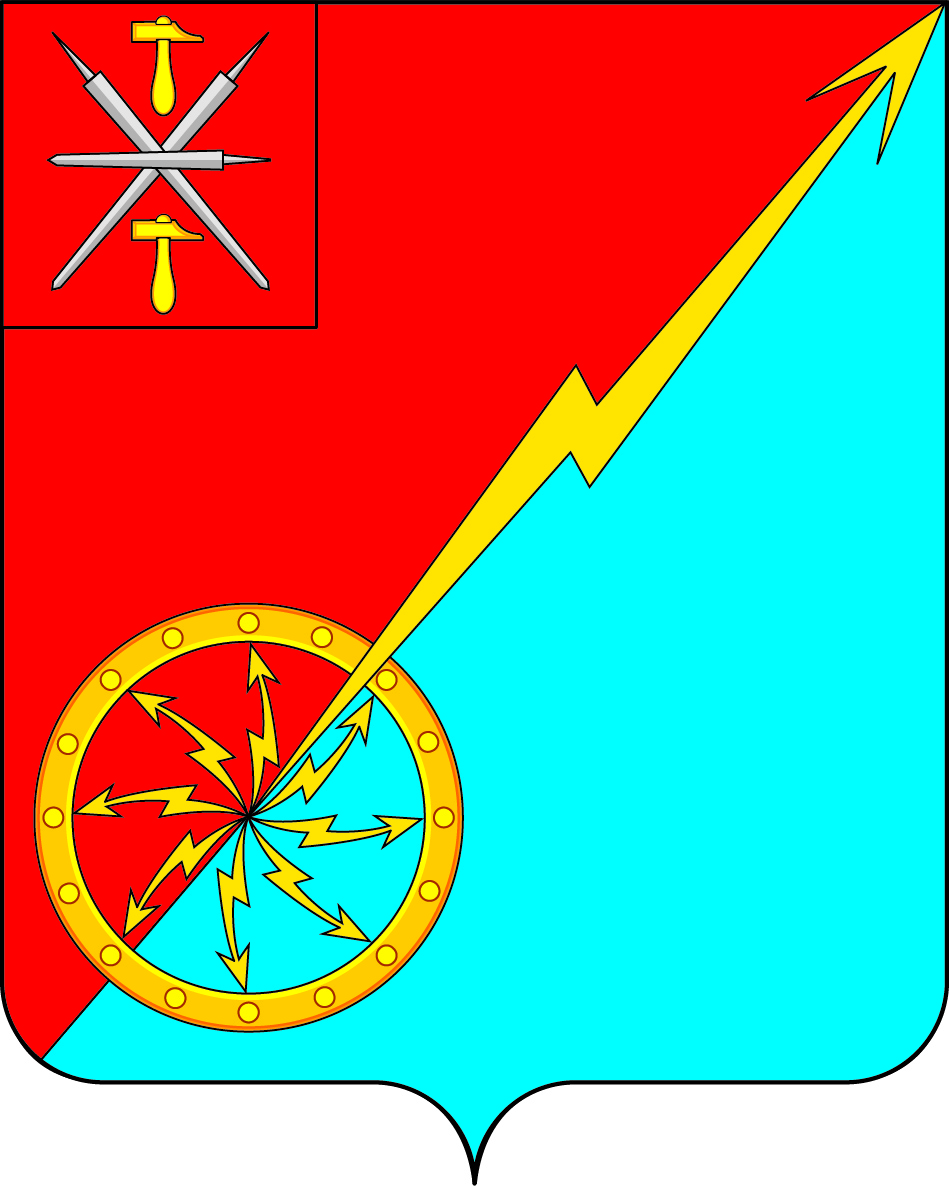 Собрание депутатов муниципального образованияСобрание депутатов муниципального образованиягород Советск Щёкинского районагород Советск Щёкинского районаIII созываIII созываРЕШЕНИЕРЕШЕНИЕот 25 октября 2016 года№ 39-118